Shadow puppet soundtrackhttp://www.bbc.co.uk/cbeebies/letscelebrate/stories/letscelebrate-diwaliperformance/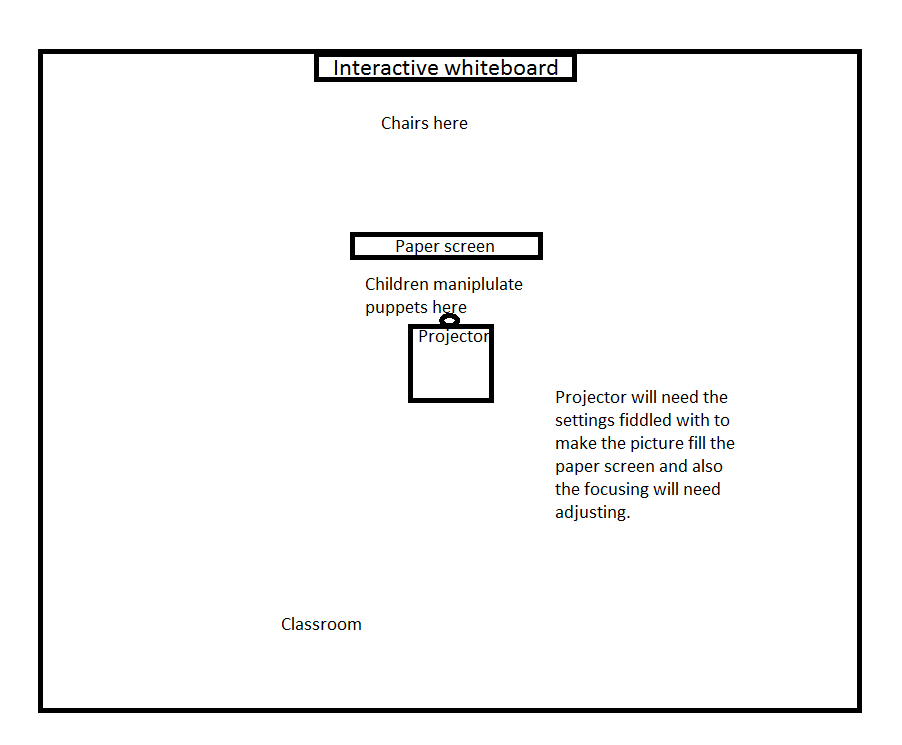 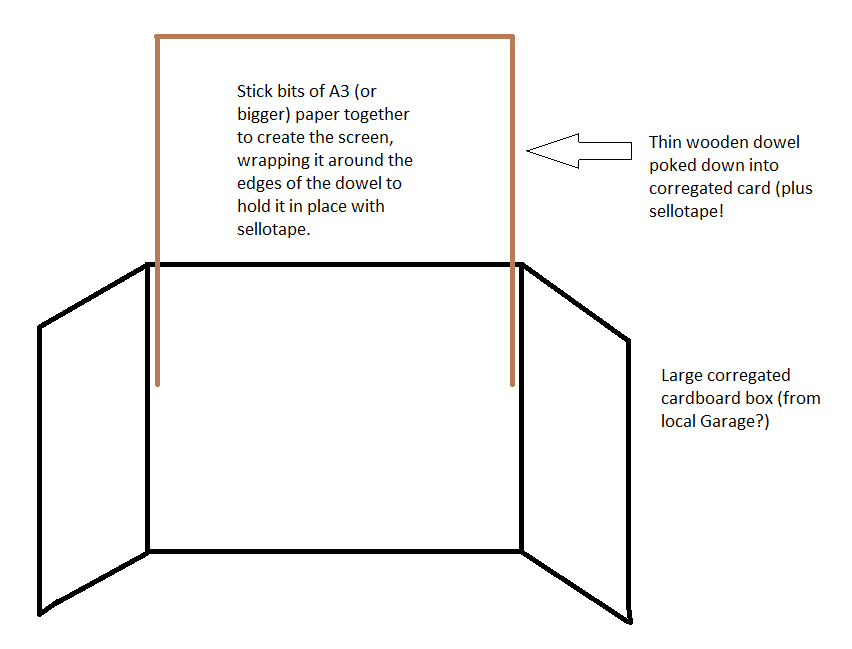 